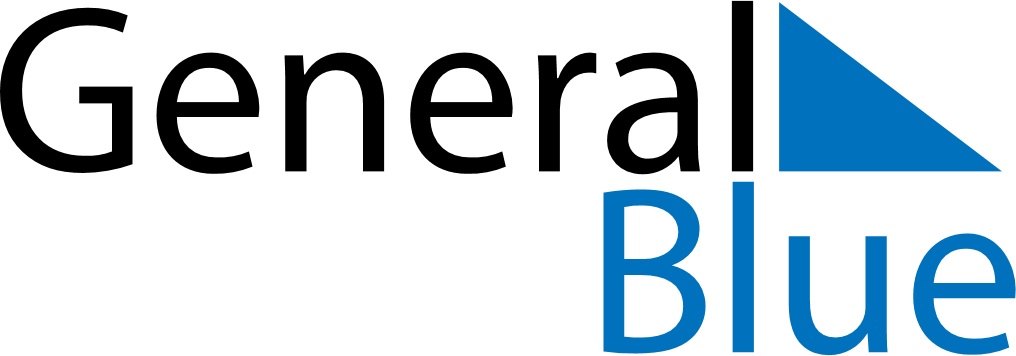 June 2029June 2029June 2029June 2029Faroe IslandsFaroe IslandsFaroe IslandsSundayMondayTuesdayWednesdayThursdayFridayFridaySaturday11234567889Constitution Day101112131415151617181920212222232425262728292930